วันที่ 20 ม.ค.60บริการวิชาการ โครงการพัฒนาต้นแบบธุรกิจชุมชนตำบลท่าสาป : กลุ่มเบเกอรี่ณ.ศูนย์ฝึกอบรมผู้สูงอายุ เทศบาลตำบลท่าสาป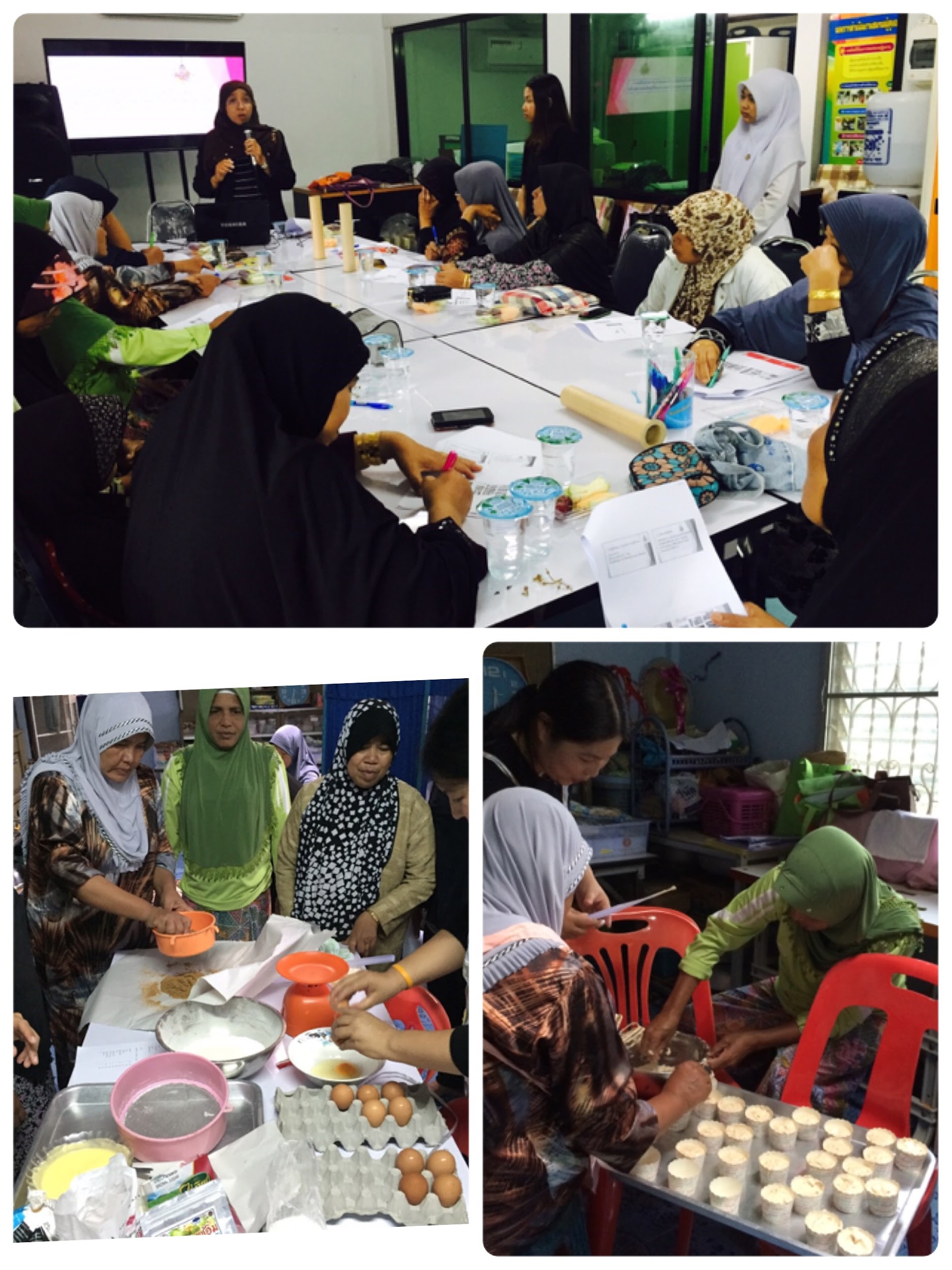 